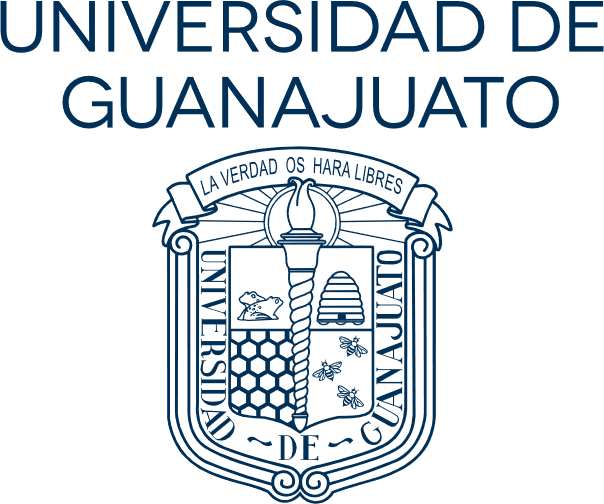 Formato de autorización para uso de material gráfico en publicacionesGuanajuato, Gto., a ____de ______de ____.Quien suscribe, _____________________________________________en mi calidad de autor (a) o responsable de la obra: ___________________________________________________________, que será sometida a tratamiento editorial para formar parte del sello editorial de la Universidad de Guanajuato, actuando en mi propio derecho y bajo protesta de decir verdad, declaro que poseo los derechos y/o permisos necesarios para la utilización y reproducción del material gráfico que apoya a la obra antes mencionada. En este sentido, declaro que mi situación se ajusta a una o varias de las siguientes opciones: 1. Soy el propietario de los derechos morales y patrimoniales de dichas obras gráficas, entendidas como fotografías o ilustraciones (grabados, acuarelas, ilustraciones digitales, gráficas, etc.); 2. De manera comprobable, los autores de este material han cedido sus derechos de reproducción a mi persona, o 3. En documento anexo se presenta la relación de gráficos empleados y la dirección URL en la que se aloja cada uno de ellos, mismos que se encuentran libres de derechos para su empleo y reproducción.La aplicación de licencias no exclusivas, limitadas y gratuitas para la reproducción y comunicación pública de la obra, así como su vigencia, responderán a los acuerdos presentes en el Formato de Autorización para Publicación bajo el Sello Editorial de la Universidad de Guanajuato. Por lo anterior, me obligo a responder respecto de la autoría o titularidad de los derechos de los gráficos que sustentan la obra de la cual soy responsable y expreso mi consentimiento para su publicación bajo el sello editorial de la Universidad de Guanajuato.A T E N T A M E N T E__________________________________________FirmaTÍTULO DEL LIBRONOMBRE DEL RESPONSABLE DE LA OBRA QUE INCLUYE MATERIAL GRÁFICO DE APOYOCORREO ELECTRÓNICOTELÉFONORFC